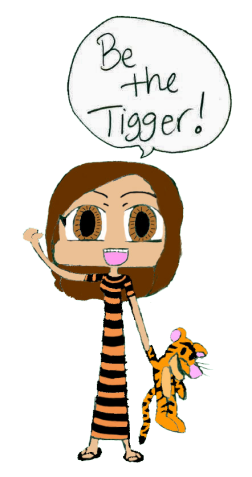 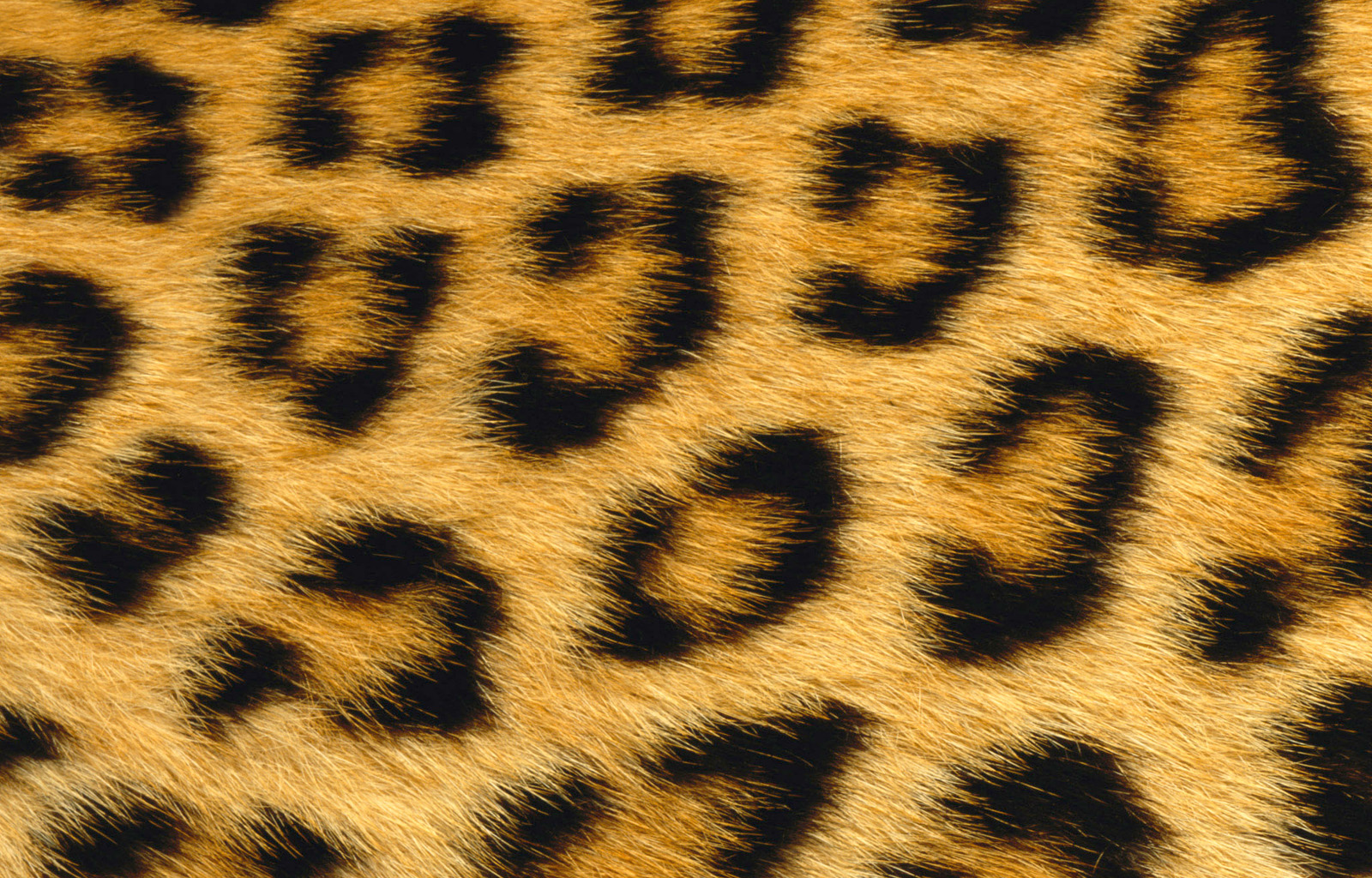 Tigger Rigorous
Christian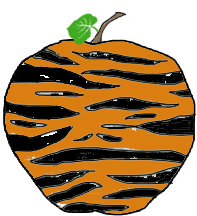 